Friends of the Sonoma Valley Library Board Meeting – Agenda, April 8, 2021Present:Approval of Minutes New Business: Unfinished Business: Book Sale: Update on parking lot book sale.Credit card use for memberships: Update Reports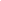 President: Friends and Foundations meetingVice President: Secretary: Treasurer: March financial report previously distributedMember-at-Large: Membership: Library Branch Manager:  CommitteesBook Sales: April 11 sale date Book Clubs:  Classical Reflections:   Mystery: Newsletter: Publicity: